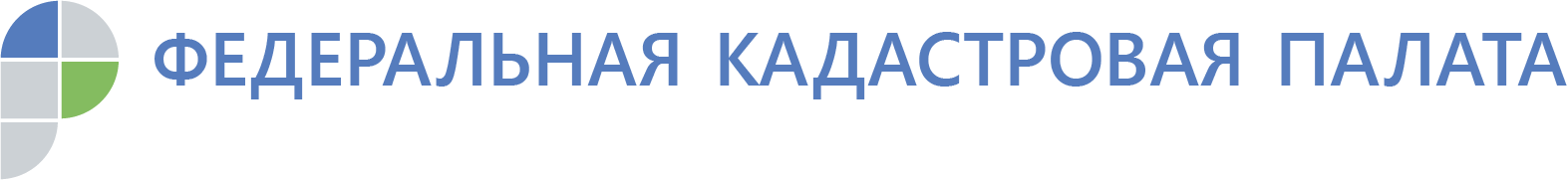 Кадастровая палата Владимирской области проведет для граждан консультации по вопросам недвижимостиБесплатные консультации специалистов по вопросам учетно-регистрационных действий с недвижимостью проведут во Владимирской области. В день Конституции РФ, 12 декабря 2019 года, в рамках Общероссийского дня приема граждан Кадастровая палата Владимирской области проведет для граждан консультации по вопросам недвижимости. Специалисты учреждения окажут консультационную поддержку жителям региона.В общероссийский день приема граждан специалисты Кадастровой палаты ответят на вопросы, касающиеся учетно-регистрационной сферы и сделок с недвижимостью. Граждане смогут получить подробные разъяснения порядка кадастрового учета и регистрации права собственности, получения сведений из Единого государственного реестра недвижимости, проведения государственной кадастровой оценки, уточнения границ земельных участков, исправления реестровых и технических ошибок, оформления сертификата электронной подписи. Сотрудники Кадастровой палаты помогут разобраться в вопросах купли-продажи, аренды, наследования недвижимости, а также сформировать необходимый пакет документов для проведения сделки. «Формат личного приема позволяет гражданам получить развернутые ответы и разъяснения специалистов, имеющих многолетний опыт работы в сфере кадастровых отношений, а также обладающих знанием нормативно-правовой базы. Поэтому с каждым годом число обратившихся за помощью граждан растет»,- говорит заместитель директора Кадастровой палаты Владимирской области Елена Пляскина. Получить личную консультацию специалиста в Общероссийский день приема граждан можно по предварительной записи по телефону 8 (4922) 77-88-78 или в порядке живой очереди при предоставлении документа, удостоверяющего личность. Приём граждан будет организован в центральном офисе Кадастровой палаты по адресу: г. Владимир, ул. Луначарского, д. 13А. А также в офисах территориального отдела ведомства. Консультации проведут руководитель и эксперты Кадастровой палаты Владимирской области.Общероссийский день приема граждан проводится ежегодно в День Конституции Российской Федерации, начиная с 12 декабря 2013 года. В соответствии с поручением Президента Российской Федерации от 26.04.2013 № Пр-936 в этот день с 12 часов 00 минут до 20 часов 00 минут по местному времени все желающие могут получить бесплатные консультации представителей государственных структур и органов власти как во Владимирской области, так и во всех регионах России.